Каталог заданий. Центральные и вписанные углы11.Чему равен вписанный угол, опирающийся на диаметр окружности? Ответ дайте в градусах.2.Чему равен острый вписанный угол, опирающийся на хорду, равную радиусу окружности? Ответ дайте в градусах.  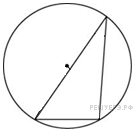 3.Чему равен тупой вписанный угол, опирающийся на хорду, равную радиусу окружности? Ответ дайте в градусах. 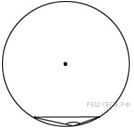 4.Радиус окружности равен 1. Найдите величину острого вписанного угла, опирающегося на хорду, равную √2. Ответ дайте в градусах.. 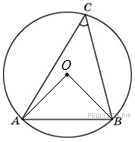 5. Радиус окружности равен 1. Найдите величину тупого вписанного угла, опирающегося на хорду, равную√2 . Ответ дайте в градусах.6. Центральный угол на 36° больше острого вписанного угла, опирающегося на ту же дугу окружности. Найдите вписанный угол. Ответ дайте в градусах.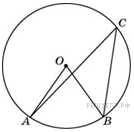 7. Найдите вписанный угол, опирающийся на дугу, которая составляет 1/5окружности. Ответ дайте в градусах. 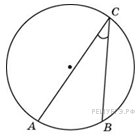 8. Найдите вписанный угол, опирающийся на дугу, которая составляет 20 % окружности. Ответ дайте в градусах.9. Дуга окружности АС, не содержащая точки В, составляет 200º . А дуга окружности ВС, не содержащая точки А, составляет 80º. Найдите вписанный угол АСВ. Ответ дайте в градусах.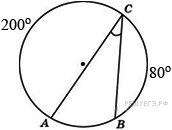 10.  В окружности с центром О , АС и ВД– диаметры. Вписанный угол АСВ равен  38º. Найдите центральный угол АОД. Ответ дайте в градусах.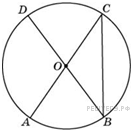 11. В окружности с центром О, АС и ВД – диаметры. Центральный угол  АОД равен 110º. Найдите вписанный угол  АСВ. Ответ дайте в градусах.. 12. Найдите угол АСВ, если вписанные углы АДВи  ДАЕ опираются на дуги окружности, градусные величины которых равны соответственно 118 ºи 38º. Ответ дайте в градусах. 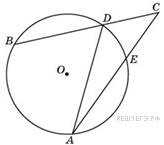 13Угол АСВравен 42º. Градусная величина дуги АВ окружности, не содержащей точек Д и Е , равна 124º. Найдите угол  ДАЕ. Ответ дайте в градусах.14Найдите величину угла  АВС. Ответ дайте в градусах. 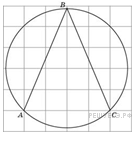 15Найдите величину угла АВС. Ответ дайте в градусах. 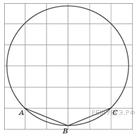 16Найдите величину угла АВС. Ответ дайте в градусах. 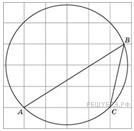 17Найдите градусную величину дуги  АС окружности, на которую опирается угол АВС. Ответ дайте в градусах. 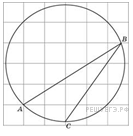 18Найдите градусную величину дуги   ВС окружности, на которую опирается угол  Ответ дайте в градусах. 19Найдите центральный угол  АОВ, если он на  15 больше вписанного угла АСВ, опирающегося на ту же дугу. Ответ дайте в градусах. 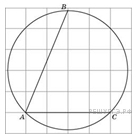 20Четырёхугольник ABCD вписан в окружность. Угол ABC равен 104°, угол CAD равен 66°. Найдите угол ABD. Ответ дайте в градусах.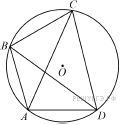 В угол В величиной 30 º вписана окружность, которая касается сторон угла в точках Аи В. Найдите угол  АОВ. Ответ дайте в градусах.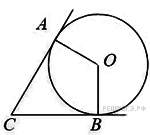 22В окружности с центром  О АСи  ВД — диаметры. Центральный угол  АОД равен 130 º. Найдите вписанный угол  АСВ . Ответ дайте в градусах.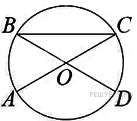 